Załącznik nr 1B
do Opisu przedmiotu zamówieniaWZÓR DYPLOMU STWIERDZAJĄCEGO NADANIE ODZNAKI HONOROWEJZA ZASŁUGI DLA WYMIARU SPRAWIEDLIWOŚCI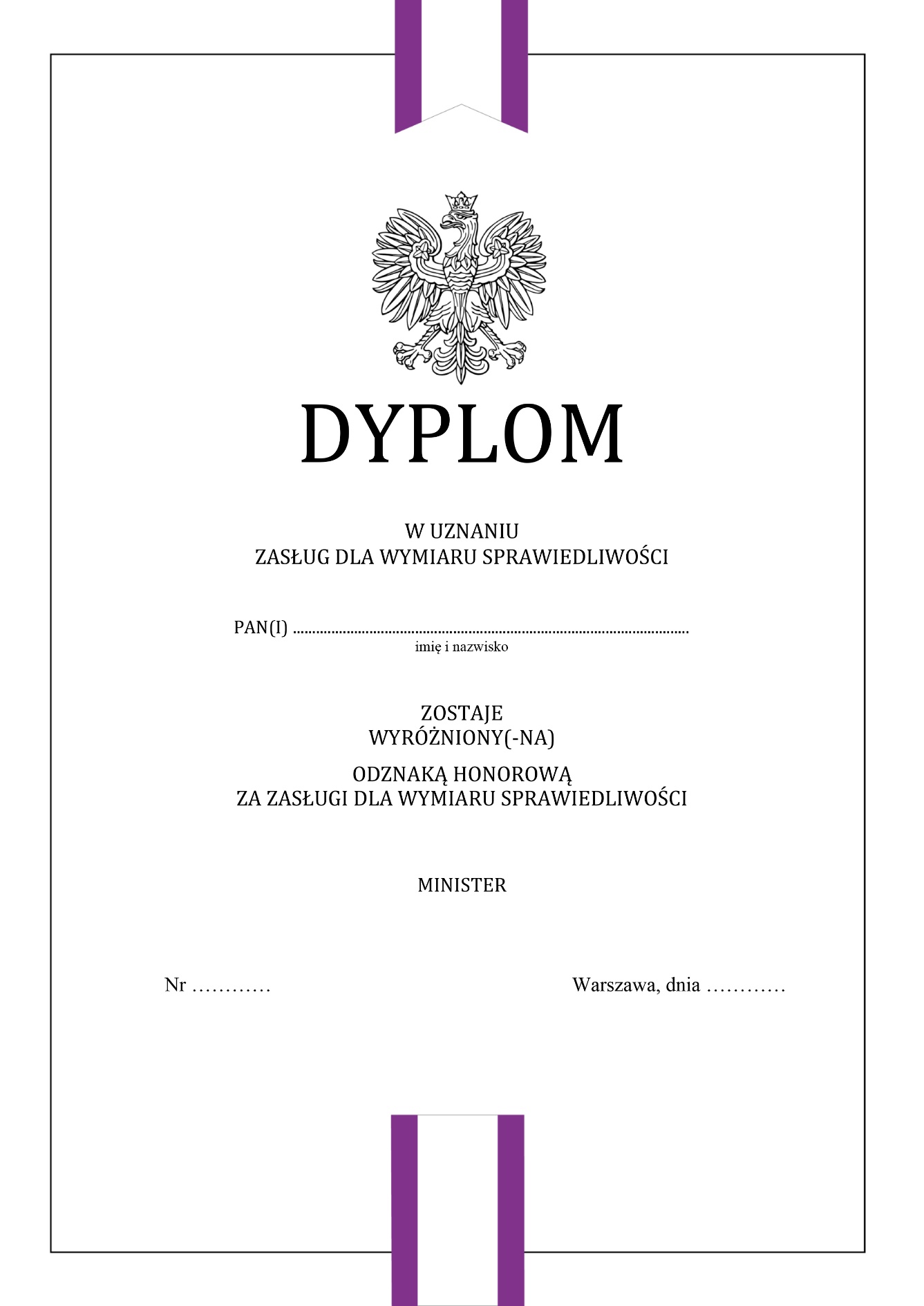 